Profesionālo kvalifikāciju apliecinošā dokumenta sērija ____________ Nr._____________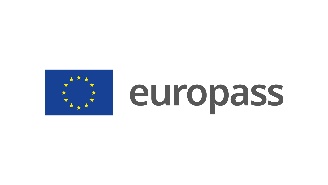 Pielikums profesionālo kvalifikāciju apliecinošam dokumentam(*) Latvija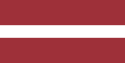 1. Profesionālo kvalifikāciju apliecinošā dokumenta nosaukums(1) Diploms par profesionālo vidējo izglītību Profesionālās kvalifikācijas apliecībaProfesionālā kvalifikācija:  Kuģa elektriķis(1) oriģinālvalodā2. Profesionālo kvalifikāciju apliecinošā dokumenta nosaukuma tulkojums(2) A diploma of vocational secondary education A vocational qualification certificateVocational qualification:  (2) Ja nepieciešams. Šim tulkojumam nav juridiska statusa.3. Kompetenču raksturojums           Kuģa elektriķis ekspluatē kuģa elektriskās sistēmas un iekārtas, uzrauga to darbību un veic tehnisko apkopi un remontu, kā arī citus remonta darbus kuģa mehāniķa vai kuģa elektromehāniķa vadībā, piedalās kuģa rezerves daļu un materiālu uzņemšanā, izvietošanā un nostiprināšanā, ievēro darba aizsardzības, kuģošanas drošības, vides aizsardzības un saistošo nacionālo un starptautisko normatīvo aktu prasības un labu jūras praksi. Apguvis elektrotehnika profesiju un papildus kompetences šādu profesionālo pienākumu un uzdevumu veikšanai:3.1. Kuģa elektrisko sistēmu un iekārtu ekspluatācija:-  darbināt elektriskās sistēmas un iekārtas atbilstoši to ekspluatācijas noteikumiem un kuģa procedūrām;-  uzraudzīt elektrisko sistēmu un iekārtu darbības atbilstību ražotāja rekomendācijām un tehniskajai specifikācijai;-  ievērot elektrisko sistēmu un iekārtu darbības drošuma noteikumus;-  atpazīt un ziņot par nedrošām elektriskajām sistēmām un iekārtām un apstākļiem, kuros personas var tikt                     pakļautas elektriskās strāvas iedarbībai;rīkoties elektrisko sistēmu un iekārtu bojājuma gadījumā atbilstoši kuģa procedūrām.3.2. Kuģa elektrisko sistēmu un iekārtu tehniskā apkope un remonts:- veikt vispārējos tehniskās apkopes un remonta darbus atbilstoši ekspluatācijas noteikumiem un tehniskajai specifikācijai;- savlaicīgi atklāt kļūmes elektrisko sistēmu un iekārtu darbībā, pareizi tās interpretēt un rīkoties, lai novērstu iekārtu tālāku bojāšanos;- veikt elektrisko sistēmu un iekārtu tehnisko apkopi un remontu atbilstoši to ekspluatācijas noteikumiem, kuģa procedūrām un labai jūras praksei;- veikt iekārtu un aprīkojuma izolēšanu, demontāžu un montāžu atbilstoši ražotāja norādījumiem un kuģa procedūrām;- atsākt elektrisko sistēmu un iekārtu ekspluatāciju pēc tehniskās apkopes un remonta;- veikt elektromontāžas darbus uz kuģa;- interpretēt kuģa rasējumus un elektriskās un elektroniskās shēmas;- dokumentēt ar elektriskajām sistēmām veiktās darbības, arī raksturlielumu mērījumus, atbilstoši kuģa procedūrām.3.3. Jūrniecības jomu reglamentējošo normatīvo aktu prasību, veselības un darba aizsardzības principu uz kuģa ievērošana:- rūpēties par personīgo veselību uz kuģa;- piemērot darba aizsardzības procedūras uz kuģa;- ievērot jūrniecības jomu reglamentējošo starptautisko un nacionālo normatīvo aktu prasības.3.4. Kuģa darba organizācijas kārtības ievērošana:- ievērot mašīntelpas sardzes uzturēšanas un dežūru veikšanas principus atbilstoši pieņemtai praksei un kuģa            procedūrām;- ievērot komandas darba principus uz kuģa;- skaidri un nepārprotami nodot un saņemt darba pienākumu veikšanai nepieciešamo informāciju;- lietot iekšējo sakaru sistēmas, sekmīgi pārraidot un saņemot ziņojumus;- ievērot veicamo darbu prioritāti un saistošos kuģa virsnieku norādījumus.3.5. Profesionālās angļu valodas lietošana darba pienākumu veikšanā:- skaidri un saprotami sazināties angļu valodā ar kuģa apkalpi un citām kuģa operācijās iesaistītām personām darba          pienākumu veikšanā;       - lietot darba pienākumu veikšanā nepieciešamās rokasgrāmatas un citas inženiertehniskās publikācijas angļu          valodā.3.6.  Piedalīšanās kuģa rezerves daļu un materiālu uzņemšanā, izvietošanā un nostiprināšanā:- uzņemt un izvietot rezerves daļas un materiālus, arī bīstamos, riskantos un kaitīgos, atbilstoši vispārpieņemtai   drošības praksei un aprīkojuma ekspluatācijas noteikumiem;- nostiprināt rezerves daļas un materiālus atbilstoši vispārpieņemtai drošības praksei.Jūras vides piesārņojuma novēršanas prasību ievērošana:- piemērot jūras vides piesārņojuma novēršanas procedūras;- nekavējoties rīkoties noplūžu vai piesārņojuma gadījumā atbilstoši MARPOL konvencijas un nacionālo   normatīvo aktu prasībām un kuģa procedūrām.Rīkošanās ārkārtas situācijas apstākļos  uz kuģa:  -  nekavējoties rīkoties kuģa trauksmes laikā atbilstoši ārkārtas situācijas veidam, kuģa trauksmju sarakstam un    rīcības plāniem ārkārtas situācijās;-  rīkoties elektroenerģijas padeves pārtraukuma gadījumā atbilstoši kuģa procedūrām;-  dzēst ugunsgrēku uz kuģa;-  izmantot dzīvības glābšanas līdzekļus;-  sniegt pirmo palīdzību uz kuģa.Papildu kompetences:<<Aizpilda izglītības iestāde>>;...;...;...4. Nodarbinātības iespējas atbilstoši profesionālajai kvalifikācijai(3)         Strādāt uz Latvijas vai citu valstu karogu kuģiem starptautiskajā kuģošanā ar nosacījumu, ka viņa profesionālās kompetences saskaņā ar normatīvajos aktos par jūrnieku sertificēšanu noteiktajām prasībām atbilst 1978. gada Starptautiskās konvencijas par jūrnieku sagatavošanu, sertificēšanu un sardzes pildīšanu (STCW konvencija) kodeksa A-III/7. standarta prasībām.(3) Ja iespējams5. Profesionālo kvalifikāciju apliecinošā dokumenta raksturojums5. Profesionālo kvalifikāciju apliecinošā dokumenta raksturojumsProfesionālo kvalifikāciju apliecinošo dokumentu izsniegušās iestādes nosaukums un statussValsts iestāde, kas nodrošina profesionālo kvalifikāciju apliecinošā dokumenta atzīšanu<<Dokumenta izsniedzēja pilns nosaukums, adrese, tālruņa Nr., tīmekļa vietnes adrese; elektroniskā pasta adrese. Izsniedzēja juridiskais statuss>>Latvijas Republikas Izglītības un zinātnes ministrija, tīmekļa vietne: www.izm.gov.lv Profesionālo kvalifikāciju apliecinošā dokumenta līmenis(valsts vai starptautisks)Vērtējumu skala/Vērtējums, kas apliecina prasību izpildiValsts atzīts dokuments, atbilst ceturtajam Latvijas kvalifikāciju ietvarstruktūras līmenim (4.LKI) un ceturtajam Eiropas kvalifikāciju ietvarstruktūras līmenim (4.EKI).Profesionālās kvalifikācijas eksāmenā saņemtais vērtējums ne zemāk par "viduvēji – 5"(vērtēšanā izmanto 10 ballu vērtējuma skalu).Pieejamība nākamajam izglītības līmenimStarptautiskie līgumi vai vienošanāsDiploms par profesionālo vidējo izglītību dod iespēju turpināt izglītību 5.LKI/5.EKI vai 6.LKI/6.EKI līmenī.<<Ja attiecināms. Aizpilda izglītības iestāde, gadījumā, ja noslēgtie starptautiskie līgumi vai vienošanās paredz papildu sertifikātu izsniegšanu. Ja nav attiecināms, komentāru dzēst>Juridiskais pamatsJuridiskais pamatsProfesionālās izglītības likums (6. pants).Profesionālās izglītības likums (6. pants).6. Profesionālo kvalifikāciju apliecinošā dokumenta iegūšanas veids6. Profesionālo kvalifikāciju apliecinošā dokumenta iegūšanas veids6. Profesionālo kvalifikāciju apliecinošā dokumenta iegūšanas veids6. Profesionālo kvalifikāciju apliecinošā dokumenta iegūšanas veids Formālā izglītība: Klātiene Klātiene (darba vidē balstītas mācības) Neklātiene Formālā izglītība: Klātiene Klātiene (darba vidē balstītas mācības) Neklātiene Ārpus formālās izglītības sistēmas apgūtā izglītība Ārpus formālās izglītības sistēmas apgūtā izglītībaKopējais mācību ilgums** (stundas/gadi) _______________Kopējais mācību ilgums** (stundas/gadi) _______________Kopējais mācību ilgums** (stundas/gadi) _______________Kopējais mācību ilgums** (stundas/gadi) _______________A: Iegūtās profesionālās izglītības aprakstsB: Procentos no visas (100%) programmas B: Procentos no visas (100%) programmas C: Ilgums (stundas/nedēļas)Izglītības programmas daļa, kas apgūta izglītības iestādē<<Ieraksta izglītības programmas apjomu (%), kas apgūts izglītības iestādes mācību telpās>><<Ieraksta izglītības programmas apjomu (%), kas apgūts izglītības iestādes mācību telpās>><<Ieraksta izglītības programmas apjomu (stundās vai mācību nedēļās), kas apgūts izglītības iestādes mācību telpās>>Izglītības programmas daļa, kas apgūta praksē darba vietā, t.sk. darba vidē balstītās mācībās<<Ieraksta izglītības programmas apjomu (%), kas apgūts ārpus izglītības iestādes mācību telpām,t.i. praktiskās mācības uzņēmumā/-os, mācību praksē darbavietā, darba vidē balstītas mācības>><<Ieraksta izglītības programmas apjomu (%), kas apgūts ārpus izglītības iestādes mācību telpām,t.i. praktiskās mācības uzņēmumā/-os, mācību praksē darbavietā, darba vidē balstītas mācības>><<Ieraksta izglītības programmas apjomu (stundās vai mācību nedēļās), kas apgūts ārpus izglītības iestādes mācību telpām,t.i. praktiskās mācības uzņēmumā/-os, mācību praksē darbavietā, darba vidē balstītas>>** Attiecināms uz formālajā ceļā iegūto izglītību.Papildu informācija pieejama:www.izm.gov.lv https://visc.gov.lv/profizglitiba/stand_saraksts_mk_not_626.shtmlNacionālais informācijas centrs:Latvijas Nacionālais Europass centrs, http://www.europass.lv/ ** Attiecināms uz formālajā ceļā iegūto izglītību.Papildu informācija pieejama:www.izm.gov.lv https://visc.gov.lv/profizglitiba/stand_saraksts_mk_not_626.shtmlNacionālais informācijas centrs:Latvijas Nacionālais Europass centrs, http://www.europass.lv/ ** Attiecināms uz formālajā ceļā iegūto izglītību.Papildu informācija pieejama:www.izm.gov.lv https://visc.gov.lv/profizglitiba/stand_saraksts_mk_not_626.shtmlNacionālais informācijas centrs:Latvijas Nacionālais Europass centrs, http://www.europass.lv/ ** Attiecināms uz formālajā ceļā iegūto izglītību.Papildu informācija pieejama:www.izm.gov.lv https://visc.gov.lv/profizglitiba/stand_saraksts_mk_not_626.shtmlNacionālais informācijas centrs:Latvijas Nacionālais Europass centrs, http://www.europass.lv/ 